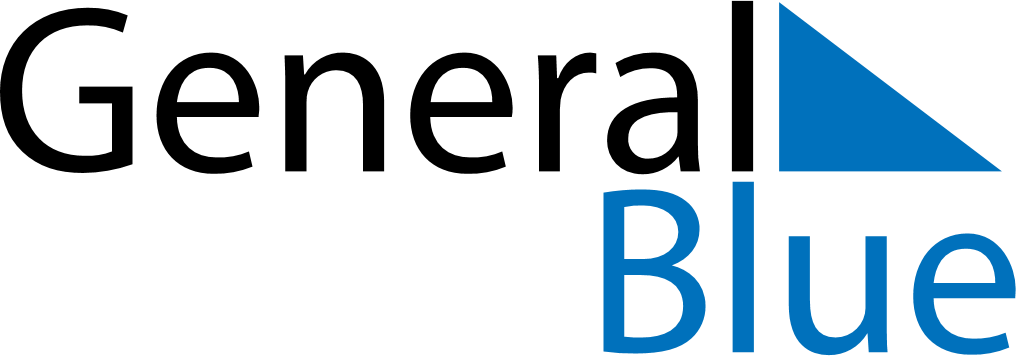 November 2024November 2024November 2024November 2024November 2024November 2024Varhaug, Rogaland, NorwayVarhaug, Rogaland, NorwayVarhaug, Rogaland, NorwayVarhaug, Rogaland, NorwayVarhaug, Rogaland, NorwayVarhaug, Rogaland, NorwaySunday Monday Tuesday Wednesday Thursday Friday Saturday 1 2 Sunrise: 7:54 AM Sunset: 4:47 PM Daylight: 8 hours and 53 minutes. Sunrise: 7:56 AM Sunset: 4:45 PM Daylight: 8 hours and 48 minutes. 3 4 5 6 7 8 9 Sunrise: 7:58 AM Sunset: 4:42 PM Daylight: 8 hours and 43 minutes. Sunrise: 8:01 AM Sunset: 4:40 PM Daylight: 8 hours and 39 minutes. Sunrise: 8:03 AM Sunset: 4:38 PM Daylight: 8 hours and 34 minutes. Sunrise: 8:06 AM Sunset: 4:35 PM Daylight: 8 hours and 29 minutes. Sunrise: 8:08 AM Sunset: 4:33 PM Daylight: 8 hours and 24 minutes. Sunrise: 8:10 AM Sunset: 4:31 PM Daylight: 8 hours and 20 minutes. Sunrise: 8:13 AM Sunset: 4:29 PM Daylight: 8 hours and 15 minutes. 10 11 12 13 14 15 16 Sunrise: 8:15 AM Sunset: 4:26 PM Daylight: 8 hours and 11 minutes. Sunrise: 8:18 AM Sunset: 4:24 PM Daylight: 8 hours and 6 minutes. Sunrise: 8:20 AM Sunset: 4:22 PM Daylight: 8 hours and 2 minutes. Sunrise: 8:22 AM Sunset: 4:20 PM Daylight: 7 hours and 57 minutes. Sunrise: 8:25 AM Sunset: 4:18 PM Daylight: 7 hours and 53 minutes. Sunrise: 8:27 AM Sunset: 4:16 PM Daylight: 7 hours and 48 minutes. Sunrise: 8:29 AM Sunset: 4:14 PM Daylight: 7 hours and 44 minutes. 17 18 19 20 21 22 23 Sunrise: 8:32 AM Sunset: 4:12 PM Daylight: 7 hours and 40 minutes. Sunrise: 8:34 AM Sunset: 4:10 PM Daylight: 7 hours and 36 minutes. Sunrise: 8:36 AM Sunset: 4:08 PM Daylight: 7 hours and 32 minutes. Sunrise: 8:38 AM Sunset: 4:07 PM Daylight: 7 hours and 28 minutes. Sunrise: 8:41 AM Sunset: 4:05 PM Daylight: 7 hours and 24 minutes. Sunrise: 8:43 AM Sunset: 4:03 PM Daylight: 7 hours and 20 minutes. Sunrise: 8:45 AM Sunset: 4:02 PM Daylight: 7 hours and 16 minutes. 24 25 26 27 28 29 30 Sunrise: 8:47 AM Sunset: 4:00 PM Daylight: 7 hours and 12 minutes. Sunrise: 8:49 AM Sunset: 3:58 PM Daylight: 7 hours and 9 minutes. Sunrise: 8:51 AM Sunset: 3:57 PM Daylight: 7 hours and 5 minutes. Sunrise: 8:53 AM Sunset: 3:56 PM Daylight: 7 hours and 2 minutes. Sunrise: 8:55 AM Sunset: 3:54 PM Daylight: 6 hours and 58 minutes. Sunrise: 8:57 AM Sunset: 3:53 PM Daylight: 6 hours and 55 minutes. Sunrise: 8:59 AM Sunset: 3:52 PM Daylight: 6 hours and 52 minutes. 